MADONAS NOVADA PAŠVALDĪBA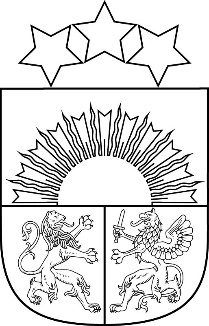 Reģ. Nr. Saieta laukums 1, Madona, Madonas novads, LV-4801 t. , e-pasts: pasts@madona.lv MadonāSAISTOŠIE  NOTEIKUMI  Nr. 28“Par grozījumiem Madonas novada pašvaldības saistošajos noteikumos Nr. 3“Par Madonas novada pašvaldības 2022.gada budžetu””Noteikumi pieņemti ar likumu noteikto pašvaldības funkciju un uzdevumu izpildes nodrošināšanai.1. Izteikt Madonas novada pašvaldības saistošo noteikumu Nr. 3 „Par Madonas novada pašvaldības 2022.gada budžetu” (apstiprināti 2022.gada 27. janvāra domes sēdē, protokols Nr.2, 26.p.) 1. punktu šādā redakcijā:“Apstiprināt Madonas novada pašvaldības pamatbudžetu 2022.gadam        	ieņēmumos 40 185 311,00  eiro apmērā.”2. Izteikt Madonas novada pašvaldības saistošo noteikumu Nr. 3 „Par Madonas novada pašvaldības 2022.gada budžetu” (apstiprināti 2022.gada 27. janvāra domes sēdē, protokols Nr.2, 26.p.) 2. punktu šādā redakcijā:“Apstiprināt Madonas novada pašvaldības pamatbudžetu 2022.gadam     izdevumos 45 305 554,00 eiro apmērā.”Domes priekšsēdētājs                                             Agris Lungevičs